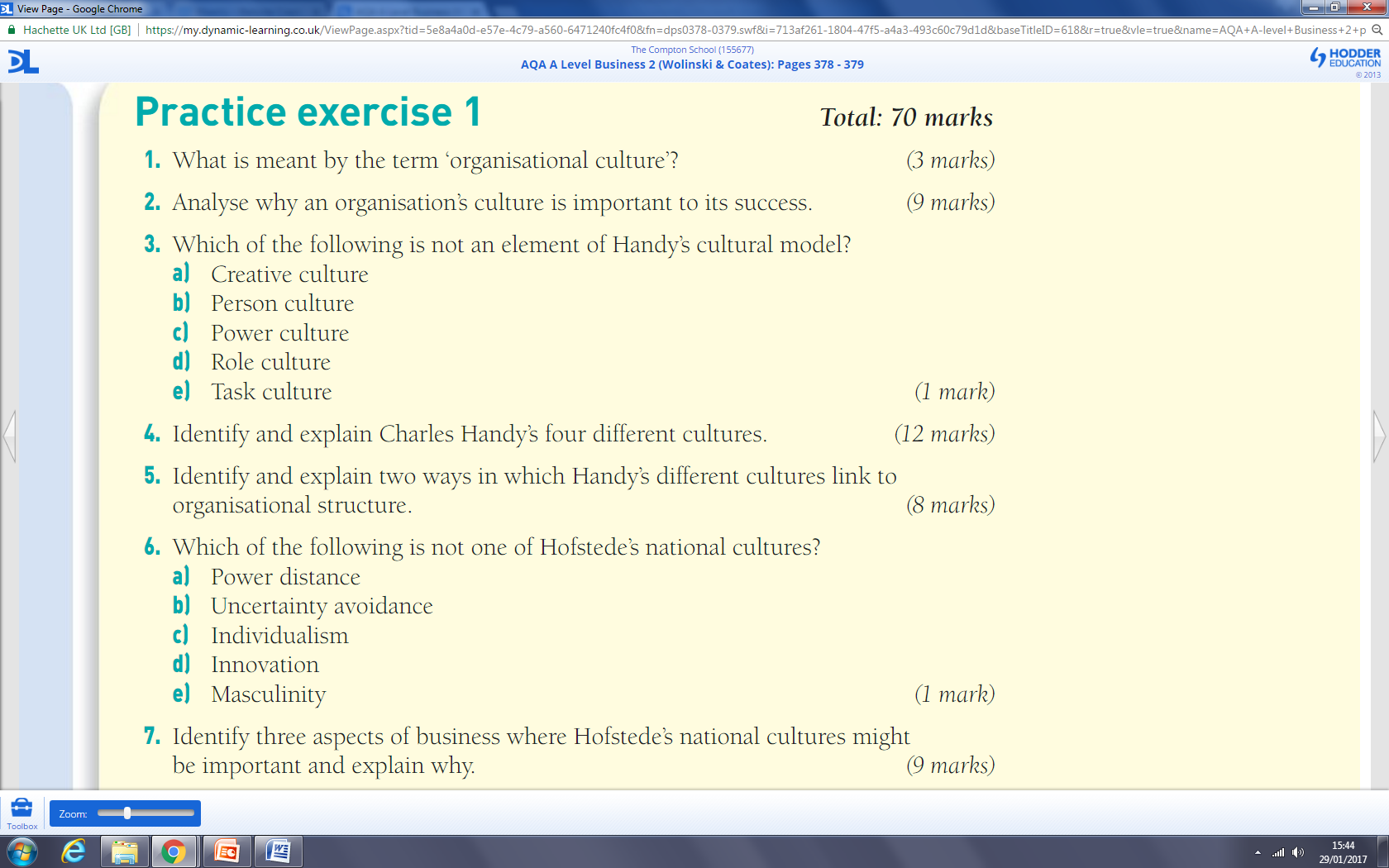 8. Research task. Select a business not based in the UK. Analyse how it might operate in relation to Hofstede’s national cultures. Try to find out what culture it might fit into within Handy’s theory.